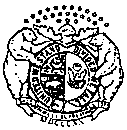 MISSOURI DEPARTMENT OF SOCIAL SERVICESFAMILY SUPPORT DIVISIONQUALIFIED ENTITY PRESUMPTIVE ELIGIBILITY DETERMINATION WORKSHEETMISSOURI DEPARTMENT OF SOCIAL SERVICESFAMILY SUPPORT DIVISIONQUALIFIED ENTITY PRESUMPTIVE ELIGIBILITY DETERMINATION WORKSHEETMISSOURI DEPARTMENT OF SOCIAL SERVICESFAMILY SUPPORT DIVISIONQUALIFIED ENTITY PRESUMPTIVE ELIGIBILITY DETERMINATION WORKSHEETHEAD OF HOUSEHOLD OR REPRESENTATIVE LEGAL NAME  (LAST, FIRST, MIDDLE)HEAD OF HOUSEHOLD OR REPRESENTATIVE LEGAL NAME  (LAST, FIRST, MIDDLE)DCN  (IF YOU CANNOT LOCATE THE DCN, PLEASE PROVIDE SSN,DATE OF BIRTH, AND PHOTO ID)DCN  (IF YOU CANNOT LOCATE THE DCN, PLEASE PROVIDE SSN,DATE OF BIRTH, AND PHOTO ID)APPLICANT LEGAL  NAME (LAST, FIRST, MIDDLE)APPLICANT LEGAL  NAME (LAST, FIRST, MIDDLE)DCNIF APPLICANT IS PREGNANT, ENTER ESTIMATED DUE DATEUpon receipt of completed and signed PE-1SSL application this document must be completed to make a PE determination.  Please check if a regular MO HealthNet application was also completed:     On-line       Telephone      IM-1SSLUpon receipt of completed and signed PE-1SSL application this document must be completed to make a PE determination.  Please check if a regular MO HealthNet application was also completed:     On-line       Telephone      IM-1SSLUpon receipt of completed and signed PE-1SSL application this document must be completed to make a PE determination.  Please check if a regular MO HealthNet application was also completed:     On-line       Telephone      IM-1SSLUpon receipt of completed and signed PE-1SSL application this document must be completed to make a PE determination.  Please check if a regular MO HealthNet application was also completed:     On-line       Telephone      IM-1SSLCALCULATION FOR HOUSEHOLD SIZECALCULATION FOR HOUSEHOLD SIZECALCULATION FOR HOUSEHOLD SIZECALCULATION FOR HOUSEHOLD SIZEFor each question below, enter the number of persons. ApplicantIf applicant is pregnant, how many children are expected this pregnancyEnter 1 if Spouse lives with applicant*If applicant files taxes, enter number of tax dependents claimed on federal tax return. *If applicant does not file taxes, enter number of children under age 19 living in their household. NOTE: DO NOT include people listed in lines a or c.*If applicant claimed by parent(s) on their federal tax return, count the parent(s) including step parent(s) and other siblings who are claimed by the parents and enter that number here. *If parent(s) not filing taxes and applicant is under age 19 and living in their household, count parent(s) including step parent(s) and other siblings under age 19. NOTE: DO NOT include people listed in lines a, c or d.Total Household size (add lines a, b, c, d, and e. This will be used to determine the income standard on page 2):AAIs the individual currently receiving MO HealthNet benefits other than Uninsured Women's Health Services, Extended Women's Health Services, or Gateway To Better Health?    YES    NOIF YES TO A, INDIVIDUAL IS NOT ELIGIBLE FOR PRESUMPTIVE ELIGIBILITY, SKIP TO SECTION J.Is the individual currently receiving MO HealthNet benefits other than Uninsured Women's Health Services, Extended Women's Health Services, or Gateway To Better Health?    YES    NOIF YES TO A, INDIVIDUAL IS NOT ELIGIBLE FOR PRESUMPTIVE ELIGIBILITY, SKIP TO SECTION J.Is the individual currently receiving MO HealthNet benefits other than Uninsured Women's Health Services, Extended Women's Health Services, or Gateway To Better Health?    YES    NOIF YES TO A, INDIVIDUAL IS NOT ELIGIBLE FOR PRESUMPTIVE ELIGIBILITY, SKIP TO SECTION J.Is the individual currently receiving MO HealthNet benefits other than Uninsured Women's Health Services, Extended Women's Health Services, or Gateway To Better Health?    YES    NOIF YES TO A, INDIVIDUAL IS NOT ELIGIBLE FOR PRESUMPTIVE ELIGIBILITY, SKIP TO SECTION J.Is the individual currently receiving MO HealthNet benefits other than Uninsured Women's Health Services, Extended Women's Health Services, or Gateway To Better Health?    YES    NOIF YES TO A, INDIVIDUAL IS NOT ELIGIBLE FOR PRESUMPTIVE ELIGIBILITY, SKIP TO SECTION J.Is the individual currently receiving MO HealthNet benefits other than Uninsured Women's Health Services, Extended Women's Health Services, or Gateway To Better Health?    YES    NOIF YES TO A, INDIVIDUAL IS NOT ELIGIBLE FOR PRESUMPTIVE ELIGIBILITY, SKIP TO SECTION J.Is the individual currently receiving MO HealthNet benefits other than Uninsured Women's Health Services, Extended Women's Health Services, or Gateway To Better Health?    YES    NOIF YES TO A, INDIVIDUAL IS NOT ELIGIBLE FOR PRESUMPTIVE ELIGIBILITY, SKIP TO SECTION J.Is the individual currently receiving MO HealthNet benefits other than Uninsured Women's Health Services, Extended Women's Health Services, or Gateway To Better Health?    YES    NOIF YES TO A, INDIVIDUAL IS NOT ELIGIBLE FOR PRESUMPTIVE ELIGIBILITY, SKIP TO SECTION J.Is the individual currently receiving MO HealthNet benefits other than Uninsured Women's Health Services, Extended Women's Health Services, or Gateway To Better Health?    YES    NOIF YES TO A, INDIVIDUAL IS NOT ELIGIBLE FOR PRESUMPTIVE ELIGIBILITY, SKIP TO SECTION J.Is the individual currently receiving MO HealthNet benefits other than Uninsured Women's Health Services, Extended Women's Health Services, or Gateway To Better Health?    YES    NOIF YES TO A, INDIVIDUAL IS NOT ELIGIBLE FOR PRESUMPTIVE ELIGIBILITY, SKIP TO SECTION J.Is the individual currently receiving MO HealthNet benefits other than Uninsured Women's Health Services, Extended Women's Health Services, or Gateway To Better Health?    YES    NOIF YES TO A, INDIVIDUAL IS NOT ELIGIBLE FOR PRESUMPTIVE ELIGIBILITY, SKIP TO SECTION J.Is the individual currently receiving MO HealthNet benefits other than Uninsured Women's Health Services, Extended Women's Health Services, or Gateway To Better Health?    YES    NOIF YES TO A, INDIVIDUAL IS NOT ELIGIBLE FOR PRESUMPTIVE ELIGIBILITY, SKIP TO SECTION J.Is the individual currently receiving MO HealthNet benefits other than Uninsured Women's Health Services, Extended Women's Health Services, or Gateway To Better Health?    YES    NOIF YES TO A, INDIVIDUAL IS NOT ELIGIBLE FOR PRESUMPTIVE ELIGIBILITY, SKIP TO SECTION J.Is the individual currently receiving MO HealthNet benefits other than Uninsured Women's Health Services, Extended Women's Health Services, or Gateway To Better Health?    YES    NOIF YES TO A, INDIVIDUAL IS NOT ELIGIBLE FOR PRESUMPTIVE ELIGIBILITY, SKIP TO SECTION J.BBHas the individual received Presumptive Eligibility for Children, Parent/Caretaker Relative, or Former Foster Care Youth within the last twelve (12) months or, if individual is pregnant, have they received TEMP/SMHB-PE during the current pregnancy?    YES    NO  IF YES TO B, INDIVIDUAL IS NOT ELIGIBLE FOR PRESUMPTIVE ELIGIBILITY, SKIP TO SECTION J.Has the individual received Presumptive Eligibility for Children, Parent/Caretaker Relative, or Former Foster Care Youth within the last twelve (12) months or, if individual is pregnant, have they received TEMP/SMHB-PE during the current pregnancy?    YES    NO  IF YES TO B, INDIVIDUAL IS NOT ELIGIBLE FOR PRESUMPTIVE ELIGIBILITY, SKIP TO SECTION J.Has the individual received Presumptive Eligibility for Children, Parent/Caretaker Relative, or Former Foster Care Youth within the last twelve (12) months or, if individual is pregnant, have they received TEMP/SMHB-PE during the current pregnancy?    YES    NO  IF YES TO B, INDIVIDUAL IS NOT ELIGIBLE FOR PRESUMPTIVE ELIGIBILITY, SKIP TO SECTION J.Has the individual received Presumptive Eligibility for Children, Parent/Caretaker Relative, or Former Foster Care Youth within the last twelve (12) months or, if individual is pregnant, have they received TEMP/SMHB-PE during the current pregnancy?    YES    NO  IF YES TO B, INDIVIDUAL IS NOT ELIGIBLE FOR PRESUMPTIVE ELIGIBILITY, SKIP TO SECTION J.Has the individual received Presumptive Eligibility for Children, Parent/Caretaker Relative, or Former Foster Care Youth within the last twelve (12) months or, if individual is pregnant, have they received TEMP/SMHB-PE during the current pregnancy?    YES    NO  IF YES TO B, INDIVIDUAL IS NOT ELIGIBLE FOR PRESUMPTIVE ELIGIBILITY, SKIP TO SECTION J.Has the individual received Presumptive Eligibility for Children, Parent/Caretaker Relative, or Former Foster Care Youth within the last twelve (12) months or, if individual is pregnant, have they received TEMP/SMHB-PE during the current pregnancy?    YES    NO  IF YES TO B, INDIVIDUAL IS NOT ELIGIBLE FOR PRESUMPTIVE ELIGIBILITY, SKIP TO SECTION J.Has the individual received Presumptive Eligibility for Children, Parent/Caretaker Relative, or Former Foster Care Youth within the last twelve (12) months or, if individual is pregnant, have they received TEMP/SMHB-PE during the current pregnancy?    YES    NO  IF YES TO B, INDIVIDUAL IS NOT ELIGIBLE FOR PRESUMPTIVE ELIGIBILITY, SKIP TO SECTION J.Has the individual received Presumptive Eligibility for Children, Parent/Caretaker Relative, or Former Foster Care Youth within the last twelve (12) months or, if individual is pregnant, have they received TEMP/SMHB-PE during the current pregnancy?    YES    NO  IF YES TO B, INDIVIDUAL IS NOT ELIGIBLE FOR PRESUMPTIVE ELIGIBILITY, SKIP TO SECTION J.Has the individual received Presumptive Eligibility for Children, Parent/Caretaker Relative, or Former Foster Care Youth within the last twelve (12) months or, if individual is pregnant, have they received TEMP/SMHB-PE during the current pregnancy?    YES    NO  IF YES TO B, INDIVIDUAL IS NOT ELIGIBLE FOR PRESUMPTIVE ELIGIBILITY, SKIP TO SECTION J.Has the individual received Presumptive Eligibility for Children, Parent/Caretaker Relative, or Former Foster Care Youth within the last twelve (12) months or, if individual is pregnant, have they received TEMP/SMHB-PE during the current pregnancy?    YES    NO  IF YES TO B, INDIVIDUAL IS NOT ELIGIBLE FOR PRESUMPTIVE ELIGIBILITY, SKIP TO SECTION J.Has the individual received Presumptive Eligibility for Children, Parent/Caretaker Relative, or Former Foster Care Youth within the last twelve (12) months or, if individual is pregnant, have they received TEMP/SMHB-PE during the current pregnancy?    YES    NO  IF YES TO B, INDIVIDUAL IS NOT ELIGIBLE FOR PRESUMPTIVE ELIGIBILITY, SKIP TO SECTION J.Has the individual received Presumptive Eligibility for Children, Parent/Caretaker Relative, or Former Foster Care Youth within the last twelve (12) months or, if individual is pregnant, have they received TEMP/SMHB-PE during the current pregnancy?    YES    NO  IF YES TO B, INDIVIDUAL IS NOT ELIGIBLE FOR PRESUMPTIVE ELIGIBILITY, SKIP TO SECTION J.Has the individual received Presumptive Eligibility for Children, Parent/Caretaker Relative, or Former Foster Care Youth within the last twelve (12) months or, if individual is pregnant, have they received TEMP/SMHB-PE during the current pregnancy?    YES    NO  IF YES TO B, INDIVIDUAL IS NOT ELIGIBLE FOR PRESUMPTIVE ELIGIBILITY, SKIP TO SECTION J.Has the individual received Presumptive Eligibility for Children, Parent/Caretaker Relative, or Former Foster Care Youth within the last twelve (12) months or, if individual is pregnant, have they received TEMP/SMHB-PE during the current pregnancy?    YES    NO  IF YES TO B, INDIVIDUAL IS NOT ELIGIBLE FOR PRESUMPTIVE ELIGIBILITY, SKIP TO SECTION J.CCIs the individual a resident of the state of MISSOURI?    YES    NO IF NO TO C, INDIVIDUAL IS NOT ELIGIBLE FOR PRESUMPTIVE ELIGIBILITY, SKIP TO SECTION J.Is the individual a resident of the state of MISSOURI?    YES    NO IF NO TO C, INDIVIDUAL IS NOT ELIGIBLE FOR PRESUMPTIVE ELIGIBILITY, SKIP TO SECTION J.Is the individual a resident of the state of MISSOURI?    YES    NO IF NO TO C, INDIVIDUAL IS NOT ELIGIBLE FOR PRESUMPTIVE ELIGIBILITY, SKIP TO SECTION J.Is the individual a resident of the state of MISSOURI?    YES    NO IF NO TO C, INDIVIDUAL IS NOT ELIGIBLE FOR PRESUMPTIVE ELIGIBILITY, SKIP TO SECTION J.Is the individual a resident of the state of MISSOURI?    YES    NO IF NO TO C, INDIVIDUAL IS NOT ELIGIBLE FOR PRESUMPTIVE ELIGIBILITY, SKIP TO SECTION J.Is the individual a resident of the state of MISSOURI?    YES    NO IF NO TO C, INDIVIDUAL IS NOT ELIGIBLE FOR PRESUMPTIVE ELIGIBILITY, SKIP TO SECTION J.Is the individual a resident of the state of MISSOURI?    YES    NO IF NO TO C, INDIVIDUAL IS NOT ELIGIBLE FOR PRESUMPTIVE ELIGIBILITY, SKIP TO SECTION J.Is the individual a resident of the state of MISSOURI?    YES    NO IF NO TO C, INDIVIDUAL IS NOT ELIGIBLE FOR PRESUMPTIVE ELIGIBILITY, SKIP TO SECTION J.Is the individual a resident of the state of MISSOURI?    YES    NO IF NO TO C, INDIVIDUAL IS NOT ELIGIBLE FOR PRESUMPTIVE ELIGIBILITY, SKIP TO SECTION J.Is the individual a resident of the state of MISSOURI?    YES    NO IF NO TO C, INDIVIDUAL IS NOT ELIGIBLE FOR PRESUMPTIVE ELIGIBILITY, SKIP TO SECTION J.Is the individual a resident of the state of MISSOURI?    YES    NO IF NO TO C, INDIVIDUAL IS NOT ELIGIBLE FOR PRESUMPTIVE ELIGIBILITY, SKIP TO SECTION J.Is the individual a resident of the state of MISSOURI?    YES    NO IF NO TO C, INDIVIDUAL IS NOT ELIGIBLE FOR PRESUMPTIVE ELIGIBILITY, SKIP TO SECTION J.Is the individual a resident of the state of MISSOURI?    YES    NO IF NO TO C, INDIVIDUAL IS NOT ELIGIBLE FOR PRESUMPTIVE ELIGIBILITY, SKIP TO SECTION J.Is the individual a resident of the state of MISSOURI?    YES    NO IF NO TO C, INDIVIDUAL IS NOT ELIGIBLE FOR PRESUMPTIVE ELIGIBILITY, SKIP TO SECTION J.DDIf the applicant is a parent or caretaker, do they have a child in their care and control, under age 18 or a full time student under age 19, in their home?    YES    NO   N/A Skip to next question.IF NO TO D, INDIVIDUAL IS NOT ELIGIBLE FOR PRESUMPTIVE ELIGIBILITY, SKIP TO SECTION J.If the applicant is a parent or caretaker, do they have a child in their care and control, under age 18 or a full time student under age 19, in their home?    YES    NO   N/A Skip to next question.IF NO TO D, INDIVIDUAL IS NOT ELIGIBLE FOR PRESUMPTIVE ELIGIBILITY, SKIP TO SECTION J.If the applicant is a parent or caretaker, do they have a child in their care and control, under age 18 or a full time student under age 19, in their home?    YES    NO   N/A Skip to next question.IF NO TO D, INDIVIDUAL IS NOT ELIGIBLE FOR PRESUMPTIVE ELIGIBILITY, SKIP TO SECTION J.If the applicant is a parent or caretaker, do they have a child in their care and control, under age 18 or a full time student under age 19, in their home?    YES    NO   N/A Skip to next question.IF NO TO D, INDIVIDUAL IS NOT ELIGIBLE FOR PRESUMPTIVE ELIGIBILITY, SKIP TO SECTION J.If the applicant is a parent or caretaker, do they have a child in their care and control, under age 18 or a full time student under age 19, in their home?    YES    NO   N/A Skip to next question.IF NO TO D, INDIVIDUAL IS NOT ELIGIBLE FOR PRESUMPTIVE ELIGIBILITY, SKIP TO SECTION J.If the applicant is a parent or caretaker, do they have a child in their care and control, under age 18 or a full time student under age 19, in their home?    YES    NO   N/A Skip to next question.IF NO TO D, INDIVIDUAL IS NOT ELIGIBLE FOR PRESUMPTIVE ELIGIBILITY, SKIP TO SECTION J.If the applicant is a parent or caretaker, do they have a child in their care and control, under age 18 or a full time student under age 19, in their home?    YES    NO   N/A Skip to next question.IF NO TO D, INDIVIDUAL IS NOT ELIGIBLE FOR PRESUMPTIVE ELIGIBILITY, SKIP TO SECTION J.If the applicant is a parent or caretaker, do they have a child in their care and control, under age 18 or a full time student under age 19, in their home?    YES    NO   N/A Skip to next question.IF NO TO D, INDIVIDUAL IS NOT ELIGIBLE FOR PRESUMPTIVE ELIGIBILITY, SKIP TO SECTION J.If the applicant is a parent or caretaker, do they have a child in their care and control, under age 18 or a full time student under age 19, in their home?    YES    NO   N/A Skip to next question.IF NO TO D, INDIVIDUAL IS NOT ELIGIBLE FOR PRESUMPTIVE ELIGIBILITY, SKIP TO SECTION J.If the applicant is a parent or caretaker, do they have a child in their care and control, under age 18 or a full time student under age 19, in their home?    YES    NO   N/A Skip to next question.IF NO TO D, INDIVIDUAL IS NOT ELIGIBLE FOR PRESUMPTIVE ELIGIBILITY, SKIP TO SECTION J.If the applicant is a parent or caretaker, do they have a child in their care and control, under age 18 or a full time student under age 19, in their home?    YES    NO   N/A Skip to next question.IF NO TO D, INDIVIDUAL IS NOT ELIGIBLE FOR PRESUMPTIVE ELIGIBILITY, SKIP TO SECTION J.If the applicant is a parent or caretaker, do they have a child in their care and control, under age 18 or a full time student under age 19, in their home?    YES    NO   N/A Skip to next question.IF NO TO D, INDIVIDUAL IS NOT ELIGIBLE FOR PRESUMPTIVE ELIGIBILITY, SKIP TO SECTION J.If the applicant is a parent or caretaker, do they have a child in their care and control, under age 18 or a full time student under age 19, in their home?    YES    NO   N/A Skip to next question.IF NO TO D, INDIVIDUAL IS NOT ELIGIBLE FOR PRESUMPTIVE ELIGIBILITY, SKIP TO SECTION J.If the applicant is a parent or caretaker, do they have a child in their care and control, under age 18 or a full time student under age 19, in their home?    YES    NO   N/A Skip to next question.IF NO TO D, INDIVIDUAL IS NOT ELIGIBLE FOR PRESUMPTIVE ELIGIBILITY, SKIP TO SECTION J.EEIf determining presumptive eligibility for a child or parent/caretaker relative, is the individual a U.S. citizen, or a lawfully present non-citizen?    YES    NO    N/A Skip to next question.IF NO TO E, INDIVIDUAL IS NOT ELIGIBLE FOR PRESUMPTIVE ELIGIBILITY, SKIP TO SECTION J.If determining presumptive eligibility for a child or parent/caretaker relative, is the individual a U.S. citizen, or a lawfully present non-citizen?    YES    NO    N/A Skip to next question.IF NO TO E, INDIVIDUAL IS NOT ELIGIBLE FOR PRESUMPTIVE ELIGIBILITY, SKIP TO SECTION J.If determining presumptive eligibility for a child or parent/caretaker relative, is the individual a U.S. citizen, or a lawfully present non-citizen?    YES    NO    N/A Skip to next question.IF NO TO E, INDIVIDUAL IS NOT ELIGIBLE FOR PRESUMPTIVE ELIGIBILITY, SKIP TO SECTION J.If determining presumptive eligibility for a child or parent/caretaker relative, is the individual a U.S. citizen, or a lawfully present non-citizen?    YES    NO    N/A Skip to next question.IF NO TO E, INDIVIDUAL IS NOT ELIGIBLE FOR PRESUMPTIVE ELIGIBILITY, SKIP TO SECTION J.If determining presumptive eligibility for a child or parent/caretaker relative, is the individual a U.S. citizen, or a lawfully present non-citizen?    YES    NO    N/A Skip to next question.IF NO TO E, INDIVIDUAL IS NOT ELIGIBLE FOR PRESUMPTIVE ELIGIBILITY, SKIP TO SECTION J.If determining presumptive eligibility for a child or parent/caretaker relative, is the individual a U.S. citizen, or a lawfully present non-citizen?    YES    NO    N/A Skip to next question.IF NO TO E, INDIVIDUAL IS NOT ELIGIBLE FOR PRESUMPTIVE ELIGIBILITY, SKIP TO SECTION J.If determining presumptive eligibility for a child or parent/caretaker relative, is the individual a U.S. citizen, or a lawfully present non-citizen?    YES    NO    N/A Skip to next question.IF NO TO E, INDIVIDUAL IS NOT ELIGIBLE FOR PRESUMPTIVE ELIGIBILITY, SKIP TO SECTION J.If determining presumptive eligibility for a child or parent/caretaker relative, is the individual a U.S. citizen, or a lawfully present non-citizen?    YES    NO    N/A Skip to next question.IF NO TO E, INDIVIDUAL IS NOT ELIGIBLE FOR PRESUMPTIVE ELIGIBILITY, SKIP TO SECTION J.If determining presumptive eligibility for a child or parent/caretaker relative, is the individual a U.S. citizen, or a lawfully present non-citizen?    YES    NO    N/A Skip to next question.IF NO TO E, INDIVIDUAL IS NOT ELIGIBLE FOR PRESUMPTIVE ELIGIBILITY, SKIP TO SECTION J.If determining presumptive eligibility for a child or parent/caretaker relative, is the individual a U.S. citizen, or a lawfully present non-citizen?    YES    NO    N/A Skip to next question.IF NO TO E, INDIVIDUAL IS NOT ELIGIBLE FOR PRESUMPTIVE ELIGIBILITY, SKIP TO SECTION J.If determining presumptive eligibility for a child or parent/caretaker relative, is the individual a U.S. citizen, or a lawfully present non-citizen?    YES    NO    N/A Skip to next question.IF NO TO E, INDIVIDUAL IS NOT ELIGIBLE FOR PRESUMPTIVE ELIGIBILITY, SKIP TO SECTION J.If determining presumptive eligibility for a child or parent/caretaker relative, is the individual a U.S. citizen, or a lawfully present non-citizen?    YES    NO    N/A Skip to next question.IF NO TO E, INDIVIDUAL IS NOT ELIGIBLE FOR PRESUMPTIVE ELIGIBILITY, SKIP TO SECTION J.If determining presumptive eligibility for a child or parent/caretaker relative, is the individual a U.S. citizen, or a lawfully present non-citizen?    YES    NO    N/A Skip to next question.IF NO TO E, INDIVIDUAL IS NOT ELIGIBLE FOR PRESUMPTIVE ELIGIBILITY, SKIP TO SECTION J.If determining presumptive eligibility for a child or parent/caretaker relative, is the individual a U.S. citizen, or a lawfully present non-citizen?    YES    NO    N/A Skip to next question.IF NO TO E, INDIVIDUAL IS NOT ELIGIBLE FOR PRESUMPTIVE ELIGIBILITY, SKIP TO SECTION J.FFIf presumptive eligibility for foster care youth is requested determine if applicant meets eligible foster care youth criteria.    YES    NO    N/A Skip to next question.IF NO TO F, INDIVIDUAL IS NOT ELIGIBLE FOR PRESUMPTIVE ELIGIBILITY, SKIP TO SECTION J. IF YES, STOP HERE, COMPLETE SECTION J AND BOTTOM OF FORM ON PAGE 2, THEN FORWARD PAPERWORK TO COLE.MHNPOLICY@DSS.MO.GOV.    If presumptive eligibility for foster care youth is requested determine if applicant meets eligible foster care youth criteria.    YES    NO    N/A Skip to next question.IF NO TO F, INDIVIDUAL IS NOT ELIGIBLE FOR PRESUMPTIVE ELIGIBILITY, SKIP TO SECTION J. IF YES, STOP HERE, COMPLETE SECTION J AND BOTTOM OF FORM ON PAGE 2, THEN FORWARD PAPERWORK TO COLE.MHNPOLICY@DSS.MO.GOV.    If presumptive eligibility for foster care youth is requested determine if applicant meets eligible foster care youth criteria.    YES    NO    N/A Skip to next question.IF NO TO F, INDIVIDUAL IS NOT ELIGIBLE FOR PRESUMPTIVE ELIGIBILITY, SKIP TO SECTION J. IF YES, STOP HERE, COMPLETE SECTION J AND BOTTOM OF FORM ON PAGE 2, THEN FORWARD PAPERWORK TO COLE.MHNPOLICY@DSS.MO.GOV.    If presumptive eligibility for foster care youth is requested determine if applicant meets eligible foster care youth criteria.    YES    NO    N/A Skip to next question.IF NO TO F, INDIVIDUAL IS NOT ELIGIBLE FOR PRESUMPTIVE ELIGIBILITY, SKIP TO SECTION J. IF YES, STOP HERE, COMPLETE SECTION J AND BOTTOM OF FORM ON PAGE 2, THEN FORWARD PAPERWORK TO COLE.MHNPOLICY@DSS.MO.GOV.    If presumptive eligibility for foster care youth is requested determine if applicant meets eligible foster care youth criteria.    YES    NO    N/A Skip to next question.IF NO TO F, INDIVIDUAL IS NOT ELIGIBLE FOR PRESUMPTIVE ELIGIBILITY, SKIP TO SECTION J. IF YES, STOP HERE, COMPLETE SECTION J AND BOTTOM OF FORM ON PAGE 2, THEN FORWARD PAPERWORK TO COLE.MHNPOLICY@DSS.MO.GOV.    If presumptive eligibility for foster care youth is requested determine if applicant meets eligible foster care youth criteria.    YES    NO    N/A Skip to next question.IF NO TO F, INDIVIDUAL IS NOT ELIGIBLE FOR PRESUMPTIVE ELIGIBILITY, SKIP TO SECTION J. IF YES, STOP HERE, COMPLETE SECTION J AND BOTTOM OF FORM ON PAGE 2, THEN FORWARD PAPERWORK TO COLE.MHNPOLICY@DSS.MO.GOV.    If presumptive eligibility for foster care youth is requested determine if applicant meets eligible foster care youth criteria.    YES    NO    N/A Skip to next question.IF NO TO F, INDIVIDUAL IS NOT ELIGIBLE FOR PRESUMPTIVE ELIGIBILITY, SKIP TO SECTION J. IF YES, STOP HERE, COMPLETE SECTION J AND BOTTOM OF FORM ON PAGE 2, THEN FORWARD PAPERWORK TO COLE.MHNPOLICY@DSS.MO.GOV.    If presumptive eligibility for foster care youth is requested determine if applicant meets eligible foster care youth criteria.    YES    NO    N/A Skip to next question.IF NO TO F, INDIVIDUAL IS NOT ELIGIBLE FOR PRESUMPTIVE ELIGIBILITY, SKIP TO SECTION J. IF YES, STOP HERE, COMPLETE SECTION J AND BOTTOM OF FORM ON PAGE 2, THEN FORWARD PAPERWORK TO COLE.MHNPOLICY@DSS.MO.GOV.    If presumptive eligibility for foster care youth is requested determine if applicant meets eligible foster care youth criteria.    YES    NO    N/A Skip to next question.IF NO TO F, INDIVIDUAL IS NOT ELIGIBLE FOR PRESUMPTIVE ELIGIBILITY, SKIP TO SECTION J. IF YES, STOP HERE, COMPLETE SECTION J AND BOTTOM OF FORM ON PAGE 2, THEN FORWARD PAPERWORK TO COLE.MHNPOLICY@DSS.MO.GOV.    If presumptive eligibility for foster care youth is requested determine if applicant meets eligible foster care youth criteria.    YES    NO    N/A Skip to next question.IF NO TO F, INDIVIDUAL IS NOT ELIGIBLE FOR PRESUMPTIVE ELIGIBILITY, SKIP TO SECTION J. IF YES, STOP HERE, COMPLETE SECTION J AND BOTTOM OF FORM ON PAGE 2, THEN FORWARD PAPERWORK TO COLE.MHNPOLICY@DSS.MO.GOV.    If presumptive eligibility for foster care youth is requested determine if applicant meets eligible foster care youth criteria.    YES    NO    N/A Skip to next question.IF NO TO F, INDIVIDUAL IS NOT ELIGIBLE FOR PRESUMPTIVE ELIGIBILITY, SKIP TO SECTION J. IF YES, STOP HERE, COMPLETE SECTION J AND BOTTOM OF FORM ON PAGE 2, THEN FORWARD PAPERWORK TO COLE.MHNPOLICY@DSS.MO.GOV.    If presumptive eligibility for foster care youth is requested determine if applicant meets eligible foster care youth criteria.    YES    NO    N/A Skip to next question.IF NO TO F, INDIVIDUAL IS NOT ELIGIBLE FOR PRESUMPTIVE ELIGIBILITY, SKIP TO SECTION J. IF YES, STOP HERE, COMPLETE SECTION J AND BOTTOM OF FORM ON PAGE 2, THEN FORWARD PAPERWORK TO COLE.MHNPOLICY@DSS.MO.GOV.    If presumptive eligibility for foster care youth is requested determine if applicant meets eligible foster care youth criteria.    YES    NO    N/A Skip to next question.IF NO TO F, INDIVIDUAL IS NOT ELIGIBLE FOR PRESUMPTIVE ELIGIBILITY, SKIP TO SECTION J. IF YES, STOP HERE, COMPLETE SECTION J AND BOTTOM OF FORM ON PAGE 2, THEN FORWARD PAPERWORK TO COLE.MHNPOLICY@DSS.MO.GOV.    If presumptive eligibility for foster care youth is requested determine if applicant meets eligible foster care youth criteria.    YES    NO    N/A Skip to next question.IF NO TO F, INDIVIDUAL IS NOT ELIGIBLE FOR PRESUMPTIVE ELIGIBILITY, SKIP TO SECTION J. IF YES, STOP HERE, COMPLETE SECTION J AND BOTTOM OF FORM ON PAGE 2, THEN FORWARD PAPERWORK TO COLE.MHNPOLICY@DSS.MO.GOV.    GGIf presumptive eligibility for Breast and Cervical Cancer is requested, refer the applicant to a Show me Healthy Women Provider for screening. http://health.mo.gov/living/healthcondiseases/chronic/showmehealthywomen/providerlist/If presumptive eligibility for Breast and Cervical Cancer is requested, refer the applicant to a Show me Healthy Women Provider for screening. http://health.mo.gov/living/healthcondiseases/chronic/showmehealthywomen/providerlist/If presumptive eligibility for Breast and Cervical Cancer is requested, refer the applicant to a Show me Healthy Women Provider for screening. http://health.mo.gov/living/healthcondiseases/chronic/showmehealthywomen/providerlist/If presumptive eligibility for Breast and Cervical Cancer is requested, refer the applicant to a Show me Healthy Women Provider for screening. http://health.mo.gov/living/healthcondiseases/chronic/showmehealthywomen/providerlist/If presumptive eligibility for Breast and Cervical Cancer is requested, refer the applicant to a Show me Healthy Women Provider for screening. http://health.mo.gov/living/healthcondiseases/chronic/showmehealthywomen/providerlist/If presumptive eligibility for Breast and Cervical Cancer is requested, refer the applicant to a Show me Healthy Women Provider for screening. http://health.mo.gov/living/healthcondiseases/chronic/showmehealthywomen/providerlist/If presumptive eligibility for Breast and Cervical Cancer is requested, refer the applicant to a Show me Healthy Women Provider for screening. http://health.mo.gov/living/healthcondiseases/chronic/showmehealthywomen/providerlist/If presumptive eligibility for Breast and Cervical Cancer is requested, refer the applicant to a Show me Healthy Women Provider for screening. http://health.mo.gov/living/healthcondiseases/chronic/showmehealthywomen/providerlist/If presumptive eligibility for Breast and Cervical Cancer is requested, refer the applicant to a Show me Healthy Women Provider for screening. http://health.mo.gov/living/healthcondiseases/chronic/showmehealthywomen/providerlist/If presumptive eligibility for Breast and Cervical Cancer is requested, refer the applicant to a Show me Healthy Women Provider for screening. http://health.mo.gov/living/healthcondiseases/chronic/showmehealthywomen/providerlist/If presumptive eligibility for Breast and Cervical Cancer is requested, refer the applicant to a Show me Healthy Women Provider for screening. http://health.mo.gov/living/healthcondiseases/chronic/showmehealthywomen/providerlist/If presumptive eligibility for Breast and Cervical Cancer is requested, refer the applicant to a Show me Healthy Women Provider for screening. http://health.mo.gov/living/healthcondiseases/chronic/showmehealthywomen/providerlist/If presumptive eligibility for Breast and Cervical Cancer is requested, refer the applicant to a Show me Healthy Women Provider for screening. http://health.mo.gov/living/healthcondiseases/chronic/showmehealthywomen/providerlist/If presumptive eligibility for Breast and Cervical Cancer is requested, refer the applicant to a Show me Healthy Women Provider for screening. http://health.mo.gov/living/healthcondiseases/chronic/showmehealthywomen/providerlist/H.  INCOME ELIGIBILITY DETERMINATION (Do not include the income of children who are not required to file taxes      on their earnings.)H.  INCOME ELIGIBILITY DETERMINATION (Do not include the income of children who are not required to file taxes      on their earnings.)H.  INCOME ELIGIBILITY DETERMINATION (Do not include the income of children who are not required to file taxes      on their earnings.)H.  INCOME ELIGIBILITY DETERMINATION (Do not include the income of children who are not required to file taxes      on their earnings.)H.  INCOME ELIGIBILITY DETERMINATION (Do not include the income of children who are not required to file taxes      on their earnings.)H.  INCOME ELIGIBILITY DETERMINATION (Do not include the income of children who are not required to file taxes      on their earnings.)H.  INCOME ELIGIBILITY DETERMINATION (Do not include the income of children who are not required to file taxes      on their earnings.)H.  INCOME ELIGIBILITY DETERMINATION (Do not include the income of children who are not required to file taxes      on their earnings.)H.  INCOME ELIGIBILITY DETERMINATION (Do not include the income of children who are not required to file taxes      on their earnings.)H.  INCOME ELIGIBILITY DETERMINATION (Do not include the income of children who are not required to file taxes      on their earnings.)H.  INCOME ELIGIBILITY DETERMINATION (Do not include the income of children who are not required to file taxes      on their earnings.)H.  INCOME ELIGIBILITY DETERMINATION (Do not include the income of children who are not required to file taxes      on their earnings.)H.  INCOME ELIGIBILITY DETERMINATION (Do not include the income of children who are not required to file taxes      on their earnings.)H.  INCOME ELIGIBILITY DETERMINATION (Do not include the income of children who are not required to file taxes      on their earnings.)H.  INCOME ELIGIBILITY DETERMINATION (Do not include the income of children who are not required to file taxes      on their earnings.)H.  INCOME ELIGIBILITY DETERMINATION (Do not include the income of children who are not required to file taxes      on their earnings.)   1.  Gross monthly earned income.  (Wages and salary only. Self-employment goes in line 3.)   1.  Gross monthly earned income.  (Wages and salary only. Self-employment goes in line 3.)   1.  Gross monthly earned income.  (Wages and salary only. Self-employment goes in line 3.)   1.  Gross monthly earned income.  (Wages and salary only. Self-employment goes in line 3.)   1.  Gross monthly earned income.  (Wages and salary only. Self-employment goes in line 3.)   1.  Gross monthly earned income.  (Wages and salary only. Self-employment goes in line 3.)   1.  Gross monthly earned income.  (Wages and salary only. Self-employment goes in line 3.)   1.  Gross monthly earned income.  (Wages and salary only. Self-employment goes in line 3.)   1.  Gross monthly earned income.  (Wages and salary only. Self-employment goes in line 3.)   1.  Gross monthly earned income.  (Wages and salary only. Self-employment goes in line 3.)   1.  Gross monthly earned income.  (Wages and salary only. Self-employment goes in line 3.)   1.  Gross monthly earned income.  (Wages and salary only. Self-employment goes in line 3.)        If paid weekly, multiply by 4.333.        If paid weekly, multiply by 4.333.        If paid weekly, multiply by 4.333.        If paid weekly, multiply by 4.333.        If paid weekly, multiply by 4.333.        If paid weekly, multiply by 4.333.        If paid weekly, multiply by 4.333.        If paid weekly, multiply by 4.333.        If paid weekly, multiply by 4.333.        If paid weekly, multiply by 4.333.        If paid weekly, multiply by 4.333.        If paid weekly, multiply by 4.333.   $        $             If paid bi-weekly, multiply by 2.166.        If paid bi-weekly, multiply by 2.166.        If paid bi-weekly, multiply by 2.166.        If paid bi-weekly, multiply by 2.166.        If paid bi-weekly, multiply by 2.166.        If paid bi-weekly, multiply by 2.166.        If paid bi-weekly, multiply by 2.166.        If paid bi-weekly, multiply by 2.166.        If paid bi-weekly, multiply by 2.166.        If paid bi-weekly, multiply by 2.166.        If paid bi-weekly, multiply by 2.166.        If paid bi-weekly, multiply by 2.166.+ $     + $             If paid twice monthly, multiply by 2.        If paid twice monthly, multiply by 2.        If paid twice monthly, multiply by 2.        If paid twice monthly, multiply by 2.        If paid twice monthly, multiply by 2.        If paid twice monthly, multiply by 2.        If paid twice monthly, multiply by 2.        If paid twice monthly, multiply by 2.        If paid twice monthly, multiply by 2.        If paid twice monthly, multiply by 2.        If paid twice monthly, multiply by 2.        If paid twice monthly, multiply by 2.+ $     + $        2.  Total gross monthly earned income (Example:  Wages before deductions, etc.)   2.  Total gross monthly earned income (Example:  Wages before deductions, etc.)   2.  Total gross monthly earned income (Example:  Wages before deductions, etc.)   2.  Total gross monthly earned income (Example:  Wages before deductions, etc.)   2.  Total gross monthly earned income (Example:  Wages before deductions, etc.)   2.  Total gross monthly earned income (Example:  Wages before deductions, etc.)   2.  Total gross monthly earned income (Example:  Wages before deductions, etc.)   2.  Total gross monthly earned income (Example:  Wages before deductions, etc.)   2.  Total gross monthly earned income (Example:  Wages before deductions, etc.)   2.  Total gross monthly earned income (Example:  Wages before deductions, etc.)   2.  Total gross monthly earned income (Example:  Wages before deductions, etc.)   2.  Total gross monthly earned income (Example:  Wages before deductions, etc.)= $     = $        3.  Net Monthly self-employment income    3.  Net Monthly self-employment income    3.  Net Monthly self-employment income    3.  Net Monthly self-employment income    3.  Net Monthly self-employment income    3.  Net Monthly self-employment income    3.  Net Monthly self-employment income    3.  Net Monthly self-employment income    3.  Net Monthly self-employment income    3.  Net Monthly self-employment income    3.  Net Monthly self-employment income    3.  Net Monthly self-employment income + $     + $        4.  Total monthly unearned income (Example:  Social Security, Unemployment Compensation, etc. Do not count     SSI, Child Support or Alaskan Native and American Indian payments)   4.  Total monthly unearned income (Example:  Social Security, Unemployment Compensation, etc. Do not count     SSI, Child Support or Alaskan Native and American Indian payments)   4.  Total monthly unearned income (Example:  Social Security, Unemployment Compensation, etc. Do not count     SSI, Child Support or Alaskan Native and American Indian payments)   4.  Total monthly unearned income (Example:  Social Security, Unemployment Compensation, etc. Do not count     SSI, Child Support or Alaskan Native and American Indian payments)   4.  Total monthly unearned income (Example:  Social Security, Unemployment Compensation, etc. Do not count     SSI, Child Support or Alaskan Native and American Indian payments)   4.  Total monthly unearned income (Example:  Social Security, Unemployment Compensation, etc. Do not count     SSI, Child Support or Alaskan Native and American Indian payments)   4.  Total monthly unearned income (Example:  Social Security, Unemployment Compensation, etc. Do not count     SSI, Child Support or Alaskan Native and American Indian payments)   4.  Total monthly unearned income (Example:  Social Security, Unemployment Compensation, etc. Do not count     SSI, Child Support or Alaskan Native and American Indian payments)   4.  Total monthly unearned income (Example:  Social Security, Unemployment Compensation, etc. Do not count     SSI, Child Support or Alaskan Native and American Indian payments)   4.  Total monthly unearned income (Example:  Social Security, Unemployment Compensation, etc. Do not count     SSI, Child Support or Alaskan Native and American Indian payments)   4.  Total monthly unearned income (Example:  Social Security, Unemployment Compensation, etc. Do not count     SSI, Child Support or Alaskan Native and American Indian payments)   4.  Total monthly unearned income (Example:  Social Security, Unemployment Compensation, etc. Do not count     SSI, Child Support or Alaskan Native and American Indian payments)+ $     + $        5.  Total monthly gross income (add lines 2, 3, and 4)   5.  Total monthly gross income (add lines 2, 3, and 4)   5.  Total monthly gross income (add lines 2, 3, and 4)   5.  Total monthly gross income (add lines 2, 3, and 4)   5.  Total monthly gross income (add lines 2, 3, and 4)   5.  Total monthly gross income (add lines 2, 3, and 4)   5.  Total monthly gross income (add lines 2, 3, and 4)   5.  Total monthly gross income (add lines 2, 3, and 4)   5.  Total monthly gross income (add lines 2, 3, and 4)   5.  Total monthly gross income (add lines 2, 3, and 4)   5.  Total monthly gross income (add lines 2, 3, and 4)   5.  Total monthly gross income (add lines 2, 3, and 4)= $     = $        6.  SUBTRACT monthly deductions (Example:  Alimony paid, student loan interest paid, and other expenses allowed          by the IRS to calculate adjusted gross income.)   6.  SUBTRACT monthly deductions (Example:  Alimony paid, student loan interest paid, and other expenses allowed          by the IRS to calculate adjusted gross income.)   6.  SUBTRACT monthly deductions (Example:  Alimony paid, student loan interest paid, and other expenses allowed          by the IRS to calculate adjusted gross income.)   6.  SUBTRACT monthly deductions (Example:  Alimony paid, student loan interest paid, and other expenses allowed          by the IRS to calculate adjusted gross income.)   6.  SUBTRACT monthly deductions (Example:  Alimony paid, student loan interest paid, and other expenses allowed          by the IRS to calculate adjusted gross income.)   6.  SUBTRACT monthly deductions (Example:  Alimony paid, student loan interest paid, and other expenses allowed          by the IRS to calculate adjusted gross income.)   6.  SUBTRACT monthly deductions (Example:  Alimony paid, student loan interest paid, and other expenses allowed          by the IRS to calculate adjusted gross income.)   6.  SUBTRACT monthly deductions (Example:  Alimony paid, student loan interest paid, and other expenses allowed          by the IRS to calculate adjusted gross income.)   6.  SUBTRACT monthly deductions (Example:  Alimony paid, student loan interest paid, and other expenses allowed          by the IRS to calculate adjusted gross income.)   6.  SUBTRACT monthly deductions (Example:  Alimony paid, student loan interest paid, and other expenses allowed          by the IRS to calculate adjusted gross income.)   6.  SUBTRACT monthly deductions (Example:  Alimony paid, student loan interest paid, and other expenses allowed          by the IRS to calculate adjusted gross income.)   6.  SUBTRACT monthly deductions (Example:  Alimony paid, student loan interest paid, and other expenses allowed          by the IRS to calculate adjusted gross income.) - $      - $        7.  TOTAL monthly adjusted income (Line 5 minus line 6)   7.  TOTAL monthly adjusted income (Line 5 minus line 6)   7.  TOTAL monthly adjusted income (Line 5 minus line 6)   7.  TOTAL monthly adjusted income (Line 5 minus line 6)   7.  TOTAL monthly adjusted income (Line 5 minus line 6)   7.  TOTAL monthly adjusted income (Line 5 minus line 6)   7.  TOTAL monthly adjusted income (Line 5 minus line 6)   7.  TOTAL monthly adjusted income (Line 5 minus line 6)   7.  TOTAL monthly adjusted income (Line 5 minus line 6)   7.  TOTAL monthly adjusted income (Line 5 minus line 6)   7.  TOTAL monthly adjusted income (Line 5 minus line 6)   7.  TOTAL monthly adjusted income (Line 5 minus line 6)= $     = $        8.  STANDARD income limit (on Appendix A.) for number of members shown in Calculation for Household Size.    8.  STANDARD income limit (on Appendix A.) for number of members shown in Calculation for Household Size.    8.  STANDARD income limit (on Appendix A.) for number of members shown in Calculation for Household Size.    8.  STANDARD income limit (on Appendix A.) for number of members shown in Calculation for Household Size.    8.  STANDARD income limit (on Appendix A.) for number of members shown in Calculation for Household Size.    8.  STANDARD income limit (on Appendix A.) for number of members shown in Calculation for Household Size.    8.  STANDARD income limit (on Appendix A.) for number of members shown in Calculation for Household Size.    8.  STANDARD income limit (on Appendix A.) for number of members shown in Calculation for Household Size.    8.  STANDARD income limit (on Appendix A.) for number of members shown in Calculation for Household Size.    8.  STANDARD income limit (on Appendix A.) for number of members shown in Calculation for Household Size.    8.  STANDARD income limit (on Appendix A.) for number of members shown in Calculation for Household Size.    8.  STANDARD income limit (on Appendix A.) for number of members shown in Calculation for Household Size.    $        $               If the individual is pregnant enter the income standards for TEMP and SMHB-PE below to determine for which program          they are eligible.  Always determine for TEMP first and if not eligible, look at SMHB-PE.           Income standards for TEMP $      / SMHB $               If the individual is pregnant enter the income standards for TEMP and SMHB-PE below to determine for which program          they are eligible.  Always determine for TEMP first and if not eligible, look at SMHB-PE.           Income standards for TEMP $      / SMHB $               If the individual is pregnant enter the income standards for TEMP and SMHB-PE below to determine for which program          they are eligible.  Always determine for TEMP first and if not eligible, look at SMHB-PE.           Income standards for TEMP $      / SMHB $               If the individual is pregnant enter the income standards for TEMP and SMHB-PE below to determine for which program          they are eligible.  Always determine for TEMP first and if not eligible, look at SMHB-PE.           Income standards for TEMP $      / SMHB $               If the individual is pregnant enter the income standards for TEMP and SMHB-PE below to determine for which program          they are eligible.  Always determine for TEMP first and if not eligible, look at SMHB-PE.           Income standards for TEMP $      / SMHB $               If the individual is pregnant enter the income standards for TEMP and SMHB-PE below to determine for which program          they are eligible.  Always determine for TEMP first and if not eligible, look at SMHB-PE.           Income standards for TEMP $      / SMHB $               If the individual is pregnant enter the income standards for TEMP and SMHB-PE below to determine for which program          they are eligible.  Always determine for TEMP first and if not eligible, look at SMHB-PE.           Income standards for TEMP $      / SMHB $               If the individual is pregnant enter the income standards for TEMP and SMHB-PE below to determine for which program          they are eligible.  Always determine for TEMP first and if not eligible, look at SMHB-PE.           Income standards for TEMP $      / SMHB $               If the individual is pregnant enter the income standards for TEMP and SMHB-PE below to determine for which program          they are eligible.  Always determine for TEMP first and if not eligible, look at SMHB-PE.           Income standards for TEMP $      / SMHB $               If the individual is pregnant enter the income standards for TEMP and SMHB-PE below to determine for which program          they are eligible.  Always determine for TEMP first and if not eligible, look at SMHB-PE.           Income standards for TEMP $      / SMHB $               If the individual is pregnant enter the income standards for TEMP and SMHB-PE below to determine for which program          they are eligible.  Always determine for TEMP first and if not eligible, look at SMHB-PE.           Income standards for TEMP $      / SMHB $               If the individual is pregnant enter the income standards for TEMP and SMHB-PE below to determine for which program          they are eligible.  Always determine for TEMP first and if not eligible, look at SMHB-PE.           Income standards for TEMP $      / SMHB $     I.  Is the STANDARD above more than TOTAL monthly adjusted income? (Is line 8 greater than line 7?)     YES    NO       IF YES, INDIVIDUAL is ELIGIBLE FOR PRESUMPTIVE ELIGIBILITY.  If yes, which PE program is applicant eligible for?I.  Is the STANDARD above more than TOTAL monthly adjusted income? (Is line 8 greater than line 7?)     YES    NO       IF YES, INDIVIDUAL is ELIGIBLE FOR PRESUMPTIVE ELIGIBILITY.  If yes, which PE program is applicant eligible for?I.  Is the STANDARD above more than TOTAL monthly adjusted income? (Is line 8 greater than line 7?)     YES    NO       IF YES, INDIVIDUAL is ELIGIBLE FOR PRESUMPTIVE ELIGIBILITY.  If yes, which PE program is applicant eligible for?I.  Is the STANDARD above more than TOTAL monthly adjusted income? (Is line 8 greater than line 7?)     YES    NO       IF YES, INDIVIDUAL is ELIGIBLE FOR PRESUMPTIVE ELIGIBILITY.  If yes, which PE program is applicant eligible for?I.  Is the STANDARD above more than TOTAL monthly adjusted income? (Is line 8 greater than line 7?)     YES    NO       IF YES, INDIVIDUAL is ELIGIBLE FOR PRESUMPTIVE ELIGIBILITY.  If yes, which PE program is applicant eligible for?I.  Is the STANDARD above more than TOTAL monthly adjusted income? (Is line 8 greater than line 7?)     YES    NO       IF YES, INDIVIDUAL is ELIGIBLE FOR PRESUMPTIVE ELIGIBILITY.  If yes, which PE program is applicant eligible for?I.  Is the STANDARD above more than TOTAL monthly adjusted income? (Is line 8 greater than line 7?)     YES    NO       IF YES, INDIVIDUAL is ELIGIBLE FOR PRESUMPTIVE ELIGIBILITY.  If yes, which PE program is applicant eligible for?I.  Is the STANDARD above more than TOTAL monthly adjusted income? (Is line 8 greater than line 7?)     YES    NO       IF YES, INDIVIDUAL is ELIGIBLE FOR PRESUMPTIVE ELIGIBILITY.  If yes, which PE program is applicant eligible for?I.  Is the STANDARD above more than TOTAL monthly adjusted income? (Is line 8 greater than line 7?)     YES    NO       IF YES, INDIVIDUAL is ELIGIBLE FOR PRESUMPTIVE ELIGIBILITY.  If yes, which PE program is applicant eligible for?I.  Is the STANDARD above more than TOTAL monthly adjusted income? (Is line 8 greater than line 7?)     YES    NO       IF YES, INDIVIDUAL is ELIGIBLE FOR PRESUMPTIVE ELIGIBILITY.  If yes, which PE program is applicant eligible for?I.  Is the STANDARD above more than TOTAL monthly adjusted income? (Is line 8 greater than line 7?)     YES    NO       IF YES, INDIVIDUAL is ELIGIBLE FOR PRESUMPTIVE ELIGIBILITY.  If yes, which PE program is applicant eligible for?I.  Is the STANDARD above more than TOTAL monthly adjusted income? (Is line 8 greater than line 7?)     YES    NO       IF YES, INDIVIDUAL is ELIGIBLE FOR PRESUMPTIVE ELIGIBILITY.  If yes, which PE program is applicant eligible for?I.  Is the STANDARD above more than TOTAL monthly adjusted income? (Is line 8 greater than line 7?)     YES    NO       IF YES, INDIVIDUAL is ELIGIBLE FOR PRESUMPTIVE ELIGIBILITY.  If yes, which PE program is applicant eligible for?I.  Is the STANDARD above more than TOTAL monthly adjusted income? (Is line 8 greater than line 7?)     YES    NO       IF YES, INDIVIDUAL is ELIGIBLE FOR PRESUMPTIVE ELIGIBILITY.  If yes, which PE program is applicant eligible for?I.  Is the STANDARD above more than TOTAL monthly adjusted income? (Is line 8 greater than line 7?)     YES    NO       IF YES, INDIVIDUAL is ELIGIBLE FOR PRESUMPTIVE ELIGIBILITY.  If yes, which PE program is applicant eligible for?I.  Is the STANDARD above more than TOTAL monthly adjusted income? (Is line 8 greater than line 7?)     YES    NO       IF YES, INDIVIDUAL is ELIGIBLE FOR PRESUMPTIVE ELIGIBILITY.  If yes, which PE program is applicant eligible for?PE for ChildrenTemporary MO HealthNet During PregnancyShow-Me Healthy Babies Presumptive Eligibility      (SMHB-PE)Show-Me Healthy Babies Presumptive Eligibility      (SMHB-PE)PE for Parents/ Caretaker RelativesPE for Former Foster Care YouthPE for Former Foster Care YouthJ.   ELIGIBLE (ADMISIBLE)      INELIGIBLE (RECHAZADO) If ineligible, check reason (Seleccione el motivo del rechazo):  	J.   ELIGIBLE (ADMISIBLE)      INELIGIBLE (RECHAZADO) If ineligible, check reason (Seleccione el motivo del rechazo):  	J.   ELIGIBLE (ADMISIBLE)      INELIGIBLE (RECHAZADO) If ineligible, check reason (Seleccione el motivo del rechazo):  	J.   ELIGIBLE (ADMISIBLE)      INELIGIBLE (RECHAZADO) If ineligible, check reason (Seleccione el motivo del rechazo):  	J.   ELIGIBLE (ADMISIBLE)      INELIGIBLE (RECHAZADO) If ineligible, check reason (Seleccione el motivo del rechazo):  	J.   ELIGIBLE (ADMISIBLE)      INELIGIBLE (RECHAZADO) If ineligible, check reason (Seleccione el motivo del rechazo):  	J.   ELIGIBLE (ADMISIBLE)      INELIGIBLE (RECHAZADO) If ineligible, check reason (Seleccione el motivo del rechazo):  	J.   ELIGIBLE (ADMISIBLE)      INELIGIBLE (RECHAZADO) If ineligible, check reason (Seleccione el motivo del rechazo):  	J.   ELIGIBLE (ADMISIBLE)      INELIGIBLE (RECHAZADO) If ineligible, check reason (Seleccione el motivo del rechazo):  	J.   ELIGIBLE (ADMISIBLE)      INELIGIBLE (RECHAZADO) If ineligible, check reason (Seleccione el motivo del rechazo):  	J.   ELIGIBLE (ADMISIBLE)      INELIGIBLE (RECHAZADO) If ineligible, check reason (Seleccione el motivo del rechazo):  	J.   ELIGIBLE (ADMISIBLE)      INELIGIBLE (RECHAZADO) If ineligible, check reason (Seleccione el motivo del rechazo):  	J.   ELIGIBLE (ADMISIBLE)      INELIGIBLE (RECHAZADO) If ineligible, check reason (Seleccione el motivo del rechazo):  	J.   ELIGIBLE (ADMISIBLE)      INELIGIBLE (RECHAZADO) If ineligible, check reason (Seleccione el motivo del rechazo):  	J.   ELIGIBLE (ADMISIBLE)      INELIGIBLE (RECHAZADO) If ineligible, check reason (Seleccione el motivo del rechazo):  	J.   ELIGIBLE (ADMISIBLE)      INELIGIBLE (RECHAZADO) If ineligible, check reason (Seleccione el motivo del rechazo):  	            Parent/Caretaker Relative has no eligible child (El Progenitor/Cuidador no tiene un hijo o un menor bajo su cuidado que                  cumpla con los requisitos)            Parent/Caretaker Relative has no eligible child (El Progenitor/Cuidador no tiene un hijo o un menor bajo su cuidado que                  cumpla con los requisitos)            Parent/Caretaker Relative has no eligible child (El Progenitor/Cuidador no tiene un hijo o un menor bajo su cuidado que                  cumpla con los requisitos)            Parent/Caretaker Relative has no eligible child (El Progenitor/Cuidador no tiene un hijo o un menor bajo su cuidado que                  cumpla con los requisitos)            Parent/Caretaker Relative has no eligible child (El Progenitor/Cuidador no tiene un hijo o un menor bajo su cuidado que                  cumpla con los requisitos)            Parent/Caretaker Relative has no eligible child (El Progenitor/Cuidador no tiene un hijo o un menor bajo su cuidado que                  cumpla con los requisitos)            Parent/Caretaker Relative has no eligible child (El Progenitor/Cuidador no tiene un hijo o un menor bajo su cuidado que                  cumpla con los requisitos)            Parent/Caretaker Relative has no eligible child (El Progenitor/Cuidador no tiene un hijo o un menor bajo su cuidado que                  cumpla con los requisitos)            Parent/Caretaker Relative has no eligible child (El Progenitor/Cuidador no tiene un hijo o un menor bajo su cuidado que                  cumpla con los requisitos)            Parent/Caretaker Relative has no eligible child (El Progenitor/Cuidador no tiene un hijo o un menor bajo su cuidado que                  cumpla con los requisitos)            Parent/Caretaker Relative has no eligible child (El Progenitor/Cuidador no tiene un hijo o un menor bajo su cuidado que                  cumpla con los requisitos)            Parent/Caretaker Relative has no eligible child (El Progenitor/Cuidador no tiene un hijo o un menor bajo su cuidado que                  cumpla con los requisitos)            Parent/Caretaker Relative has no eligible child (El Progenitor/Cuidador no tiene un hijo o un menor bajo su cuidado que                  cumpla con los requisitos)            Parent/Caretaker Relative has no eligible child (El Progenitor/Cuidador no tiene un hijo o un menor bajo su cuidado que                  cumpla con los requisitos)            Parent/Caretaker Relative has no eligible child (El Progenitor/Cuidador no tiene un hijo o un menor bajo su cuidado que                  cumpla con los requisitos)            Parent/Caretaker Relative has no eligible child (El Progenitor/Cuidador no tiene un hijo o un menor bajo su cuidado que                  cumpla con los requisitos)           Not a Missouri Resident (No es habitante de Missouri)           Not a Missouri Resident (No es habitante de Missouri)           Not a Missouri Resident (No es habitante de Missouri)           Not a Missouri Resident (No es habitante de Missouri)           Not a Missouri Resident (No es habitante de Missouri)           Not a Missouri Resident (No es habitante de Missouri)           Not a Missouri Resident (No es habitante de Missouri)           Not a Missouri Resident (No es habitante de Missouri)           Not a Missouri Resident (No es habitante de Missouri)           Not a Missouri Resident (No es habitante de Missouri)           Not a Missouri Resident (No es habitante de Missouri)           Not a Missouri Resident (No es habitante de Missouri)           Not a Missouri Resident (No es habitante de Missouri)           Not a Missouri Resident (No es habitante de Missouri)           Not a Missouri Resident (No es habitante de Missouri)           Not a Missouri Resident (No es habitante de Missouri)           Not a U.S. Citizen or qualified and eligible immigrant. Do not use this reason if applicant is pregnant.                    (No es ciudadano estadounidense ni immigrante calificado que cumpla con los requisitos)           Not a U.S. Citizen or qualified and eligible immigrant. Do not use this reason if applicant is pregnant.                    (No es ciudadano estadounidense ni immigrante calificado que cumpla con los requisitos)           Not a U.S. Citizen or qualified and eligible immigrant. Do not use this reason if applicant is pregnant.                    (No es ciudadano estadounidense ni immigrante calificado que cumpla con los requisitos)           Not a U.S. Citizen or qualified and eligible immigrant. Do not use this reason if applicant is pregnant.                    (No es ciudadano estadounidense ni immigrante calificado que cumpla con los requisitos)           Not a U.S. Citizen or qualified and eligible immigrant. Do not use this reason if applicant is pregnant.                    (No es ciudadano estadounidense ni immigrante calificado que cumpla con los requisitos)           Not a U.S. Citizen or qualified and eligible immigrant. Do not use this reason if applicant is pregnant.                    (No es ciudadano estadounidense ni immigrante calificado que cumpla con los requisitos)           Not a U.S. Citizen or qualified and eligible immigrant. Do not use this reason if applicant is pregnant.                    (No es ciudadano estadounidense ni immigrante calificado que cumpla con los requisitos)           Not a U.S. Citizen or qualified and eligible immigrant. Do not use this reason if applicant is pregnant.                    (No es ciudadano estadounidense ni immigrante calificado que cumpla con los requisitos)           Not a U.S. Citizen or qualified and eligible immigrant. Do not use this reason if applicant is pregnant.                    (No es ciudadano estadounidense ni immigrante calificado que cumpla con los requisitos)           Not a U.S. Citizen or qualified and eligible immigrant. Do not use this reason if applicant is pregnant.                    (No es ciudadano estadounidense ni immigrante calificado que cumpla con los requisitos)           Not a U.S. Citizen or qualified and eligible immigrant. Do not use this reason if applicant is pregnant.                    (No es ciudadano estadounidense ni immigrante calificado que cumpla con los requisitos)           Not a U.S. Citizen or qualified and eligible immigrant. Do not use this reason if applicant is pregnant.                    (No es ciudadano estadounidense ni immigrante calificado que cumpla con los requisitos)           Not a U.S. Citizen or qualified and eligible immigrant. Do not use this reason if applicant is pregnant.                    (No es ciudadano estadounidense ni immigrante calificado que cumpla con los requisitos)           Not a U.S. Citizen or qualified and eligible immigrant. Do not use this reason if applicant is pregnant.                    (No es ciudadano estadounidense ni immigrante calificado que cumpla con los requisitos)           Not a U.S. Citizen or qualified and eligible immigrant. Do not use this reason if applicant is pregnant.                    (No es ciudadano estadounidense ni immigrante calificado que cumpla con los requisitos)           Not a U.S. Citizen or qualified and eligible immigrant. Do not use this reason if applicant is pregnant.                    (No es ciudadano estadounidense ni immigrante calificado que cumpla con los requisitos)           Individual not pregnant (La persona no está embarazada)           Individual not pregnant (La persona no está embarazada)           Individual not pregnant (La persona no está embarazada)           Individual not pregnant (La persona no está embarazada)           Individual not pregnant (La persona no está embarazada)           Individual not pregnant (La persona no está embarazada)           Individual not pregnant (La persona no está embarazada)           Individual not pregnant (La persona no está embarazada)           Individual not pregnant (La persona no está embarazada)           Individual not pregnant (La persona no está embarazada)           Individual not pregnant (La persona no está embarazada)           Individual not pregnant (La persona no está embarazada)           Individual not pregnant (La persona no está embarazada)           Individual not pregnant (La persona no está embarazada)           Individual not pregnant (La persona no está embarazada)           Individual not pregnant (La persona no está embarazada)           Excessive income (Ingresos superiores al límite)           Excessive income (Ingresos superiores al límite)           Excessive income (Ingresos superiores al límite)           Excessive income (Ingresos superiores al límite)           Excessive income (Ingresos superiores al límite)           Excessive income (Ingresos superiores al límite)           Excessive income (Ingresos superiores al límite)           Excessive income (Ingresos superiores al límite)           Excessive income (Ingresos superiores al límite)           Excessive income (Ingresos superiores al límite)           Excessive income (Ingresos superiores al límite)           Excessive income (Ingresos superiores al límite)           Excessive income (Ingresos superiores al límite)           Excessive income (Ingresos superiores al límite)           Excessive income (Ingresos superiores al límite)           Excessive income (Ingresos superiores al límite)           Has active MO HealthNet (Cuenta con MO HealthNet activo)           Has active MO HealthNet (Cuenta con MO HealthNet activo)           Has active MO HealthNet (Cuenta con MO HealthNet activo)           Has active MO HealthNet (Cuenta con MO HealthNet activo)           Has active MO HealthNet (Cuenta con MO HealthNet activo)           Has active MO HealthNet (Cuenta con MO HealthNet activo)           Has active MO HealthNet (Cuenta con MO HealthNet activo)           Has active MO HealthNet (Cuenta con MO HealthNet activo)           Has active MO HealthNet (Cuenta con MO HealthNet activo)           Has active MO HealthNet (Cuenta con MO HealthNet activo)           Has active MO HealthNet (Cuenta con MO HealthNet activo)           Has active MO HealthNet (Cuenta con MO HealthNet activo)           Has active MO HealthNet (Cuenta con MO HealthNet activo)           Has active MO HealthNet (Cuenta con MO HealthNet activo)           Has active MO HealthNet (Cuenta con MO HealthNet activo)           Has active MO HealthNet (Cuenta con MO HealthNet activo)           Individual is over age 19 (El individuo es mayor de 19 años)           Individual is over age 19 (El individuo es mayor de 19 años)           Individual is over age 19 (El individuo es mayor de 19 años)           Individual is over age 19 (El individuo es mayor de 19 años)           Individual is over age 19 (El individuo es mayor de 19 años)           Individual is over age 19 (El individuo es mayor de 19 años)           Individual is over age 19 (El individuo es mayor de 19 años)           Individual is over age 19 (El individuo es mayor de 19 años)           Individual is over age 19 (El individuo es mayor de 19 años)           Individual is over age 19 (El individuo es mayor de 19 años)           Individual is over age 19 (El individuo es mayor de 19 años)           Individual is over age 19 (El individuo es mayor de 19 años)           Individual is over age 19 (El individuo es mayor de 19 años)           Individual is over age 19 (El individuo es mayor de 19 años)           Individual is over age 19 (El individuo es mayor de 19 años)           Individual is over age 19 (El individuo es mayor de 19 años)           Received Presumptive Eligibility during the last 12 months. (Recibió Elegibilidad Presunta durante los últimos 12 meses)           Received Presumptive Eligibility during the last 12 months. (Recibió Elegibilidad Presunta durante los últimos 12 meses)           Received Presumptive Eligibility during the last 12 months. (Recibió Elegibilidad Presunta durante los últimos 12 meses)           Received Presumptive Eligibility during the last 12 months. (Recibió Elegibilidad Presunta durante los últimos 12 meses)           Received Presumptive Eligibility during the last 12 months. (Recibió Elegibilidad Presunta durante los últimos 12 meses)           Received Presumptive Eligibility during the last 12 months. (Recibió Elegibilidad Presunta durante los últimos 12 meses)           Received Presumptive Eligibility during the last 12 months. (Recibió Elegibilidad Presunta durante los últimos 12 meses)           Received Presumptive Eligibility during the last 12 months. (Recibió Elegibilidad Presunta durante los últimos 12 meses)           Received Presumptive Eligibility during the last 12 months. (Recibió Elegibilidad Presunta durante los últimos 12 meses)           Received Presumptive Eligibility during the last 12 months. (Recibió Elegibilidad Presunta durante los últimos 12 meses)           Received Presumptive Eligibility during the last 12 months. (Recibió Elegibilidad Presunta durante los últimos 12 meses)           Received Presumptive Eligibility during the last 12 months. (Recibió Elegibilidad Presunta durante los últimos 12 meses)           Received Presumptive Eligibility during the last 12 months. (Recibió Elegibilidad Presunta durante los últimos 12 meses)           Received Presumptive Eligibility during the last 12 months. (Recibió Elegibilidad Presunta durante los últimos 12 meses)           Received Presumptive Eligibility during the last 12 months. (Recibió Elegibilidad Presunta durante los últimos 12 meses)           Received Presumptive Eligibility during the last 12 months. (Recibió Elegibilidad Presunta durante los últimos 12 meses)           Received TEMP or SMHB-PE during current pregnancy (Recibió TEMP o SMHB durante el embarazo actual)           Received TEMP or SMHB-PE during current pregnancy (Recibió TEMP o SMHB durante el embarazo actual)           Received TEMP or SMHB-PE during current pregnancy (Recibió TEMP o SMHB durante el embarazo actual)           Received TEMP or SMHB-PE during current pregnancy (Recibió TEMP o SMHB durante el embarazo actual)           Received TEMP or SMHB-PE during current pregnancy (Recibió TEMP o SMHB durante el embarazo actual)           Received TEMP or SMHB-PE during current pregnancy (Recibió TEMP o SMHB durante el embarazo actual)           Received TEMP or SMHB-PE during current pregnancy (Recibió TEMP o SMHB durante el embarazo actual)           Received TEMP or SMHB-PE during current pregnancy (Recibió TEMP o SMHB durante el embarazo actual)           Received TEMP or SMHB-PE during current pregnancy (Recibió TEMP o SMHB durante el embarazo actual)           Received TEMP or SMHB-PE during current pregnancy (Recibió TEMP o SMHB durante el embarazo actual)           Received TEMP or SMHB-PE during current pregnancy (Recibió TEMP o SMHB durante el embarazo actual)           Received TEMP or SMHB-PE during current pregnancy (Recibió TEMP o SMHB durante el embarazo actual)           Received TEMP or SMHB-PE during current pregnancy (Recibió TEMP o SMHB durante el embarazo actual)           Received TEMP or SMHB-PE during current pregnancy (Recibió TEMP o SMHB durante el embarazo actual)           Received TEMP or SMHB-PE during current pregnancy (Recibió TEMP o SMHB durante el embarazo actual)           Received TEMP or SMHB-PE during current pregnancy (Recibió TEMP o SMHB durante el embarazo actual)           Not eligible as a Foster Care Youth. (No cumple con los requisitos como joven en régimen de acogimiento familiar)           Not eligible as a Foster Care Youth. (No cumple con los requisitos como joven en régimen de acogimiento familiar)           Not eligible as a Foster Care Youth. (No cumple con los requisitos como joven en régimen de acogimiento familiar)           Not eligible as a Foster Care Youth. (No cumple con los requisitos como joven en régimen de acogimiento familiar)           Not eligible as a Foster Care Youth. (No cumple con los requisitos como joven en régimen de acogimiento familiar)           Not eligible as a Foster Care Youth. (No cumple con los requisitos como joven en régimen de acogimiento familiar)           Not eligible as a Foster Care Youth. (No cumple con los requisitos como joven en régimen de acogimiento familiar)           Not eligible as a Foster Care Youth. (No cumple con los requisitos como joven en régimen de acogimiento familiar)           Not eligible as a Foster Care Youth. (No cumple con los requisitos como joven en régimen de acogimiento familiar)           Not eligible as a Foster Care Youth. (No cumple con los requisitos como joven en régimen de acogimiento familiar)           Not eligible as a Foster Care Youth. (No cumple con los requisitos como joven en régimen de acogimiento familiar)           Not eligible as a Foster Care Youth. (No cumple con los requisitos como joven en régimen de acogimiento familiar)           Not eligible as a Foster Care Youth. (No cumple con los requisitos como joven en régimen de acogimiento familiar)           Not eligible as a Foster Care Youth. (No cumple con los requisitos como joven en régimen de acogimiento familiar)           Not eligible as a Foster Care Youth. (No cumple con los requisitos como joven en régimen de acogimiento familiar)           Not eligible as a Foster Care Youth. (No cumple con los requisitos como joven en régimen de acogimiento familiar)QE Name:  QE Name:  QE Name:  QE Name:  QE Name:  QE Number:QE Number:QE Number:QE Certified Employee SignatureQE Certified Employee SignatureQE Certified Employee SignatureQE Certified Employee SignatureDateDateDateDateApplicant Name:Applicant Name:Applicant Name:Applicant Name:Applicant Name:Applicant Name:Applicant Name:Applicant Name:Applicant SignatureApplicant SignatureApplicant SignatureApplicant SignatureDateDateDateDate